FORMAZIONE DOCENTI 2019\2020                             SCHEDA DI ISCRIZIONE ALLA U.F. “PER UNA DIDATTICA DELL’ INCLUSIONE”Il/la sottoscritto/a Nome....................................Cognome............................................Docente a tempo indeterminato O   a tempo determinato OIstituto Scolastico: ....................................................................................................... Scuola di Servizio....................................................................................................................	 INFANZIA              PRIMARIA        SC.SEC.I°Grado       SC.SEC .II°Grado      Telefono Istituto : .................................Email Istituto ...................................................... Cell. ................................................... Email personale .........................................................CHIEDEdi essere iscritto/a al corso prescelto, impegnandosi alla frequenza dell’intero monte ore previsto (25 ore). Le iscrizioni verranno accolte in ordine di arrivo sino ad esaurimento posti.CONDIZIONI1. L’iscrizione al corso è formalizzata mediante la compilazione e accettazione della presente scheda. 2. L’Istituto Comprensivo Organizzatore si impegna ad erogare il corso di formazione al raggiungimento del numero minimo di partecipanti previsto. L’Istituto potrà altresì prorogare il termine di scadenza per la presentazione delle iscrizioni qualora lo ritenga opportuno.3. E’ previsto il rilascio di attestato di partecipazione. 4. L'Istituto si riserva la facoltà, per eventuali esigenze organizzative, di modificare il calendario del corsoAi sensi del D.Lgs. 196/03, autorizza il trattamento dei propri dati personali per gli adempimenti necessari in relazione al corso e per l’invio di materiale informativo relativo a iniziative di formazione e/o pubblicizzazione dell'Istituto stesso.Luogo e Data_____________________ Firma _________________________________SI RACCOMANDA  L'iscrizione deve essere  inserita obbligatoriamente sulla Piattaforma S.O.F.I.A. al link: http://www.istruzione.it/pdgf/ La presente richiesta di iscrizione deve essere compilata in ogni sua parte, sottoscritta e inviata via e—mail foic81600g@istruzione.it  entro e non oltre il 29 gennaio 2020. Il corso è previsto per un massimo di 50  docenti.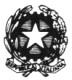 ISTITUTO COMPRENSIVO STATALE “GIULIO CESARE”SAVIGNANO SUL RUBICONE (FC)Via Galvani n. 4 – Savignano Sul Rubicone (FC); Tel. 0541 945175 Fax 0541 944892C.F. 90056130405 - C.M. FOIC81600G – Sito: www.savignanoscuole.gov.ite-mail: foic81600g@istruzione.it pec: foic81600g@pec.istruzione.it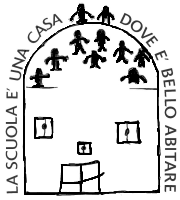 